Қарапайым қауіпсіздік ережелерін еске түсіру.Ауа температурасының өзгеруіне байланысты мұздың (мұздың) пайда болу қаупі бар. Бұл кезеңде мұзды блоктың немесе алып мұздың құрбаны болу ықтималдығы жоғары. Мұндай оқиғаларды болдырмау үшін қарапайым қауіпсіздік ережелерін сақтауды ұмытпаңыз.Қалаларда мұз айдындарының пайда болу тұрғысынан «қауіпті аймақ» - бұл еңіс төбесі бар көпқабатты үйлердің барлығы дерлік, тіпті кейбіреулері тегіс шатыры бар үйлер. Алыстан ашық жұмыс сияқты көрінетін үлкен мұз гирляндтары секіріп, көлемі мен салмағын арттырып жатыр. Қабаттың массасы сыни болатын сәт еріксіз келеді - содан кейін шатырдан мұз блогы құлап, тұрақтағы көліктерді, балкон шатырлары мен кеңейтімдердің шатырларын басып, өтіп бара жатқан адамдарды жарақаттады.1. Назар аударыңыз! Күн қар мен мұзды біртіндеп еріте бастайды.2. Бұл кезде үйлердің төбесіндегі мұздар үлкен қауіп төндіреді, өйткені олар кейде құлап қалады.3. «Абайлаңыз! Мұздықтар». Мұз айдыны ілуден шаршады деп шешкен сәтті болжау мүлдем мүмкін емес. Ал егер сіз мұз айдыны көп зиян келтіре алмайды деп ойласаңыз, онда сіз қатты қателесесіз.4. Сондықтан тротуарлардың қоршалған жерлеріне әрқашан назар аударыңыз және ешбір жағдайда қауіпті аймақтарға кірмеңіз.5. Көбінесе мұз айдындары дренаждардың үстінде пайда болады, үй қасбеттерінің бұл жерлері әсіресе қауіпті болуы мүмкін. Сондай-ақ, мұзды жаяу жүргіншілер жолына назар аударыңыз. Әдетте мұздың астында қалың мұз қабаты пайда болады.6. Қоршау болмаса да, абай болу керек, мүмкіндігінше ғимараттардың қабырғаларына жақындамау керек.7. Егер сіз тротуармен келе жатқан болсаңыз және жоғарыда күдікті дыбыс естісеңіз, тоқтауға болмайды, басыңызды көтеріп, ол жерде шуылдаған нәрсеге қарау керек. Ғимараттан да қашып құтыла алмайсың. Керісінше, шатырдың шатыры баспана ретінде қызмет етуі үшін қабырғаға мүмкіндігінше тез басу керек.Егер сіз құлаған мұздың құрбаны болсаңыз, не істеу керек?Ең алдымен жедел жәрдем мен полицияны шақырыңыз. Дәрігерлер сізге алғашқы медициналық көмек көрсетеді, полиция қызметкерлері оқиға орнын тексеріп, акт жасап, лауазымды тұлғалар мен куәгерлерден түсініктеме алады.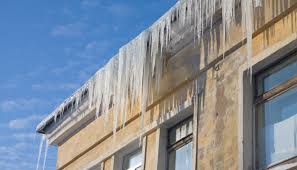 